Business Idea Competition Application FormThe information contained in this form is confidential. 1) Read the guidelines and familiarise with the rules of the competition. 2) Fill the application form and send to manchester@nwbiotech.co.uk Applicant Details:-*By sending this application to manchester@nwbiotech.co.uk, the participating team attest that they have  read, understood and agreed with the Terms and Conditions of the competition.Northwest Biotech Initiative (NBI), The University of Manchester| manchester@nwbiotech.co.uk Captain DetailsCaptain DetailsFirst Name: Surname: University: University email: Programme/Course (e.g. BSc Biotechnology): Programme/Course (e.g. BSc Biotechnology): Faculty: Department: Team Name Team Name Team Name Team Name Team Members (It is mandatory to have a team size of 1 or 4 participants)Team Members (It is mandatory to have a team size of 1 or 4 participants)Team Members (It is mandatory to have a team size of 1 or 4 participants)Team Members (It is mandatory to have a team size of 1 or 4 participants)Name Faculty School University emailTechnology1. Describe the Idea/technology. Explain what makes it unique.  This should be a non-technical description and may be used as a summary of your project within the NBI  competition for a range of audiences. (Maximum 200 words).Problem2. Describe the problem addressed by your idea/ business (Maximum 200 words).3. What alternative solutions are currently on the market that address the problem? (Maximum 100 words).Product/Service4. How do you think your idea/technology can be used as a product or service? (Maximum 200 words).Customer Details5. Who is your customer? Who will pay for your product/service? Please include details of any market  research/feasibility testing that you have completed for your product. (Maximum 200 words).Additional Information6. Provide any additional information about your Idea/Technology that is relevant for the competition.  (Maximum 300 words). (Images, Logo, Links to website and other relevant material can be added in this  section to illustrate your point)Logo: Product: GANTT chart: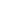 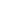 